Bonjour {insérez le nom du récipiendaire},Le dimanche 5 mai 2024, je participerai au Défi CN pour le CHEO afin d’appuyer les soins et la recherche sur le cancer au CHEO. Le succès de cet événement et les fonds recueillis pour appuyer les enfants et les adolescents du CHEO dans leur lutte contre le cancer dépendent de personnes dynamiques et engagées comme vous! J’espère que vous vous joindrez à moi pour faire partie de {insérer le nom de l’équipe}.Le Défi CN pour le CHEO est une activité physique non compétitive qui permet aux participants de tous âges et sans habiletés sportives particulières de s’amuser à vélo (circuits de 15 km, 35 km et 70 km) ou à la marche (circuits de 2 km et 5 km). Il s'agit d'une occasion unique de faire du vélo en toute sécurité le long des corridors les plus pittoresques de la région, y compris les promenades pittoresques et le long du canal Rideau. La journée commence et se termine au Musée canadien de la guerre avec des activités sur les terrains adjacents aux Plaines LeBreton. En tant que participant inscrit, vous obtiendrez un dossard numéroté et aurez la chance de profiter des activités pour enfants et du divertissement pour toute la famille. Voici pourquoi je vous invite à vous joindre à notre équipe et à amasser des fonds : Chaque année en moyenne, 90 enfants reçoivent un diagnostic de cancer au CHEO. Ils font partie d’environ 500 patients en oncologie qui en sont à diverses étapes de leur traitement. L’enfance devrait être remplie de rires et de jeux, et non de souvenirs de chirurgies et de chimiothérapie. Malheureusement, un diagnostic de cancer est la réalité à laquelle font face certaines familles de notre communauté. Les donateurs font vraiment une différence pour permettre au CHEO de relever les défis auxquels les jeunes patients sont confrontés. Bien qu’il reste encore beaucoup à faire, l’argent des donateurs permet au CHEO de faire des progrès substantiels dans les soins aux personnes atteintes de cancer. Qu’il s’agisse d’acheter de l’équipement de pointe, d’alléger le fardeau financier des familles, de remonter le moral des patients grâce à des programmes en milieu hospitalier ou de soutenir des études de recherche innovatrices, chaque dollar fait une énorme différence. Grâce à votre participation et aux fonds que vous amassez, nous pouvons assurer que le CHEO est bien outillé pour offrir des soins de classe mondiale en oncologie aux enfants et aux adolescents de notre région. 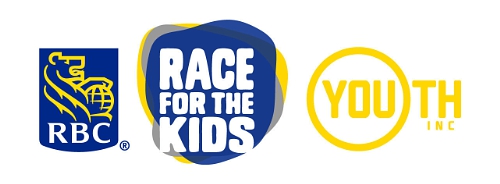 Cliquez sur le lien suivant pour faire connaissance de notre équipe et vous joindre à nous! {insérer le lien vers la page de collecte de fonds de votre équipe}Ensemble, nous aidons les enfants atteints de cancer à vivre une vie meilleure. Cordialement,  {INSÉREZ VOTRE NOM}